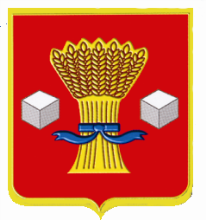 АдминистрацияСветлоярского муниципального района Волгоградской областиПОСТАНОВЛЕНИЕот  25.10.2021             № 1873Руководствуясь Уставом Светлоярского муниципального района Волгоградской области, рассмотрев обращение ПАО «Россети ЮГ» от 29.09.2021, в лице Никитиной Юлии Александровны действующей на основании по доверенности от 25.02.2021 61АА7896148, п о с т а н о в л я ю: 1. В постановление администрации Светлоярского муниципального района Волгоградской области от 15.05.2020 № 830 «Об установлении публичного сервитута» следующие изменения:1.1. в пунктах 1, 5, 7, слова «ВЛ 10 кВ № 23 от ПС «Райгород-II»» заменить словами: «ВЛ 6 кВ № 23 ПС Райгород-2».2. Отделу по управлению муниципальным имуществом и земельными ресурсами администрации Светлоярского муниципального района Волгоградской области в течении пяти рабочих дней с момента принятия настоящего постановления:- разместить настоящее постановление на официальном сайте Светлоярского муниципального района Волгоградской области;- направить копию настоящего постановления в администрацию Райгородского сельского поселения Светлоярского муниципального района Волгоградской области, для размещения информации на официальном сайте поселения;- направить настоящее постановление для опубликования в районную газету «Восход»;- направить настоящее постановление в Управление Федеральной службы государственной регистрации, кадастра и картографии по Волгоградской области для осуществления государственного кадастрового учета;- направить копию настоящего постановления заявителю.3. Заявителю направить копию настоящего постановления правообладателям земельных участков, входящих в границы устанавливаемого публичного сервитута.4. Контроль над исполнением настоящего постановления возложить на заместителя главы Светлоярского муниципального района Волгоградской области Подхватилину О.И.Глава  муниципального района                                               	    Т.В. РаспутинаЛемешко И.А.О внесении изменений в постановление администрации Светлоярского муниципального района Волгоградской области от 15.05.2020 № 830 «Об установлении публичного сервитута»